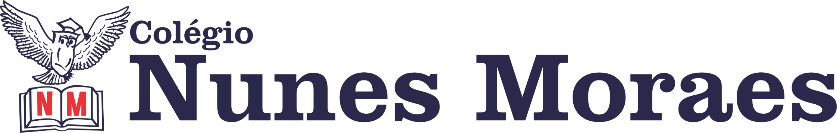 AGENDA DIÁRIA 3º ANO – 11 DE JUNHO 1ª AULA: MATEMÁTICA.Capítulo 9: Parecidos ou diferentes?        Página: 88 a 90.Objetos de conhecimento: Figuras geométricas espaciais.Aprendizagens essenciais: Observar, comparar e estabelecer relações entre os sólidos geométricos e os objetos do mundo físico natural.Link da videoaula: https://youtu.be/HMYM__CdP9s ROTEIRO DA AULAAtividades propostas: Abertura do capítulo 9: Parecidos ou diferentes? P.88; Trocando ideias p.89; Comece bem p.90, questões 1 e 2.2ª AULA: LÍNGUA PORTUGUESA.Língua Portuguesa Atividades Suplementares: Atividade 10        Páginas: 44 e 45.Objetos de conhecimento: Emprego de O e U ao final de palavras.Aprendizagens essenciais: Grafar corretamente palavras escritas com O e U.Link da videoaula: https://youtu.be/j3j8jbi1u_4 ROTEIRO DA AULAAtividades propostas: Livro de atividades suplementares, Atividade 10: Emprego de O e U ao final de palavras p.44 e 45, questões 4 a 7.3ª AULA: CIÊNCIAS.AVALIAÇÃO DE CIÊNCIAS: Para os alunos do ensino remoto, orientação pelo Meet.4ª AULA: MATEMÁTICA.Capítulo 9: Parecidos ou diferentes?     Página: 91 e 92.Objetos de conhecimento: Figuras geométricas espaciais.Aprendizagens essenciais: Observar, comparar e estabelecer relações entre os sólidos geométricos e os objetos do mundo físico natural.Link da videoaula: https://youtu.be/JEzpCMkmE24 ROTEIRO DA AULAAtividades propostas: Comece bem p.91, questão 3.Atividade de casa: Siga em frente p.92, questão 1.Bons estudos e um excelente final de semana!